LSSU Fisheries and Wildlife Club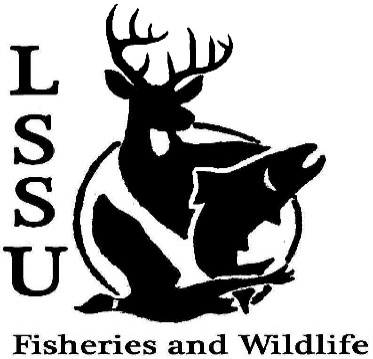 Meeting of November 29th, 2017    OfficersPresident: Will Marosi wmarosi@lssu.edu  (313)-402-5261         Vice President: Riley WatermanSecretary: Anna BushTreasurer: Cole VanOostenCommittee Chairs:Fundraising- Nick MoormanEvents-Patrick James, Mary Markel Officer’s ReportVice President – Riley WatermanSecretary- Anna Bush                       Treasurer – Cole VanOosten            Old BusinessMeet and Greet with Brian SchmidtTrail Management- Cancelled due to weatherAtlantic salmon brood stock netting and egg takeNew Business Plant/Fish/Wildlife Workshops- Next SemesterR Workshop Jan 21st Traverse City, Mi Aquatic Plant ID Workshop Dec 14th Gaylord MiFew “free” student spots still available If attending speak with Will or ColeMidwest Fish and Wildlife Conference 28-31st Milwaukee, WiEarly registration deadline Dec 15th If attending speak with Will or ColeEvent ideas for next semesterGOOD LUCK ON FINALSHave an idea for a speaker or a Meet and Greet at Laker Hall? Talk to Events committee or any of the officers! Senior Research help? RemindersPlease take photos and videos at FWC events!Pay your dues!Like the Facebook page!Visit our Website!  http://www.lssufwc.weebly.com/               Next Meeting: Next Semester TBA